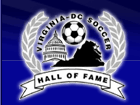              2019 Virginia-DC Soccer Hall of Fame Golf TournamentGreetings,The 2019 Virginia-DC Soccer Hall of Fame Golf Tournament will be held on May 16, 2019 at the Laurel Hill Golf Club, 8701 Laurel Crest Drive, Lorton, VA 22079.  The Virginia-DC Soccer Hall of Fame was started in 2001 with 11 inductees.  In the years since, many have been added and the Hall continues to grow and honor the legacies of these special individuals who have made outstanding contributions to our soccer community.  This annual fundraiser benefits both the Hall and our youth soccer partners, with whom we share proceeds from the tournament.  Our 2019 Youth Soccer Partner is DC SCORES, an intercity youth soccer and literacy program created in 1994 that serves elementary and middle school children across DC.  It provides afterschool opportunities for 2800 children. Please see their website at https://www.dcscores.org.Over the past three years our golf tournament has developed as a great outing for golfers of various experience levels and from various walks of life.  Soccer coaches, contractors, lawyers, business owners, administrators, referees, architects, engineers, and well known ex-professional soccer players have all competed.  We look forward to another great outing and request that you consider sponsoring a meal, a tee box, or a foursome for the tournament, or make a donation.  Attached are various sponsorship opportunities.  All sponsors and donors receive appropriate recognition on the course or in the tournament program.   The Virginia-DC Soccer Hall of Fame is a sub entity of the Virginia Youth Soccer Association which is a 501.c.3 non-profit organization.  Therefore, all donations in excess of goods or services received are tax deductable.  A copy of the VYSA W-9 is attached herewith.  Donations, Sponsorships, and Individual/Team Registrations can be made online at http://www.vadcsoccerhof.org/golf-tournament.Both the Virginia-DC Soccer Hall of Fame and DC SCORES appreciate your consideration.Best wishes,Bill Willis Tournament Chairman202-441-0088vadcshofgolftournament@gmail.com encl.